FigShare ER ModelEntitiesThe database shall be defined by five distinct entities. Each entity represents the different types of users that are expected to have access to the system.RelationshipsAdmin - All Other UsersAdministration will have the permissions to view information pertaining to all users. This will include the user’s bio data (user name, picture, biography and social media links) and a list of their uploaded, claimed and completed articles. Admin will also have the ability to edit any of the user’s data. This will include their bio data and/or their user account.Researchers – InstitutionsResearchers will have the ability to view all research statistics pertaining to a given institution. This will be a detail of all their completed articles, available articles and projects, projects in progress and completed projects.Researchers – PublishersResearchers will have the ability to view all research statistics pertaining to a given publisher. This will be a detail of all their completed articles, available articles and projects, projects in progress and completed projects.Institutions – ResearchersInstitutions will have the ability to view all research statistics pertaining to any researcher. This will be a detail of uploaded articles, claimed articles and projects in progress. They will further have the ability to select a given researcher to undertake a given project.Institutions – PublishersInstitutions will have the ability to view all research statistics pertaining to any publisher. This will be a detail of uploaded articles, claimed articles and projects in progress. They will further have the ability to select a given publisher to undertake a given project.Publishers – ResearchersPublishers will have the ability to view all research statistics pertaining to any given researcher. This will be a detail of uploaded articles, claimed articles and projects in progress.Publishers – InstitutionsPublishers will have the ability to view all research statistics pertaining to a given institution. This will be a detail of all their completed articles, available articles and projects, projects in progress and completed projects.AttributesAll objects within the database will be defined by a specific set of attributes aimed to ensure efficiency in the use of the database.Each user will be defined by the following attributes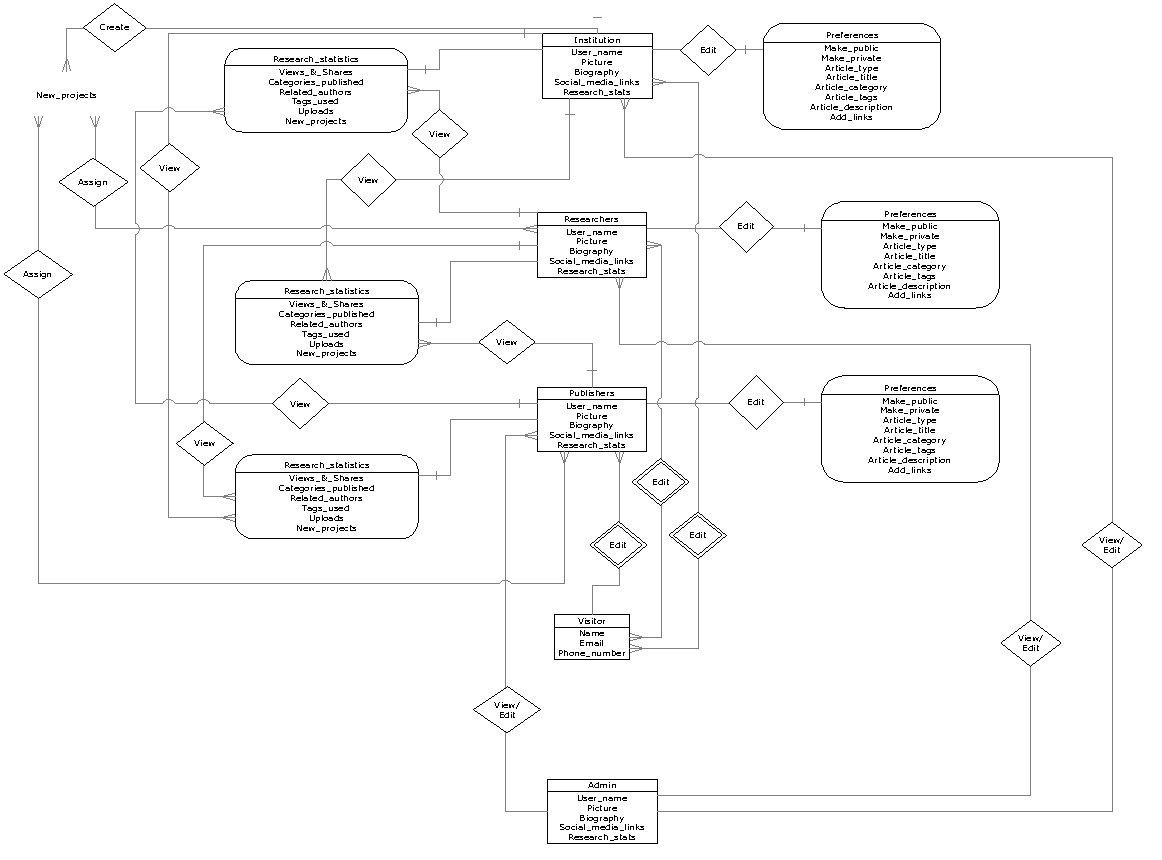 User Class NameCritical(Y/N)Estimated Number of UsersHow They Use The SystemAdministrator (Admin)Y5Administration is in charge of the management of crucial data, including and not limited to user all user information and publications.PublisherY110A publisher is a registered member of the database and uses the database to upload and share publications with other members.ResearcherY450A researcher is a registered member who will use the system to access the database for completed projects posted by publishers and available  projects posted by institutionsInstitutionN1500An institution is an entity other than an individual. Institutions use the system to store large amounts of data. They can also push any of their research to any of the available internal repositories.VisitorN300A visitor is a non-registered member with limited user capability. They can only use the database to conduct and information search.	User	UserUser NameThis is a unique name that will identify each userPictureA recent digital photograph of the userBiographyA short description of their educational and professional historySocial Media LinksA list of all links to social media platforms employed by the userResearch StatisticsAn overview of all information pertaining to research conducted by the userResearch StatisticsResearch StatisticsViews & SharesA list of all articles a user has viewed and/or shared with other usersCategories PublishedAll categories within which the user has had their articles publishedRelated AuthorsAll authors with which the user has worked withTags UsedAll key words that have been used to tag their articlesUploadsAll their article uploads in the past and presentPreferencesPreferencesMake PublicThe option to make the article available to all people accessing the databaseMake PrivateThe option to limit access to the article to specific usersArticle TypeThe option to select the general classification of the articleArticle TitleThe option to define the article’s titleArticle CategoryThe option to select the general grouping of the articleArticle TagsThe option to define the key words used to search  the articleArticle DescriptionA short description of the articles contentsAdd LinksThe option to add links to other forms of media related to the article